Česká společnost ornitologickáaDES OP - Záchranná stanice živočichů PlzeňVás srdečně zvouv pátek 23. 3. 2018 naSOVÍ NOC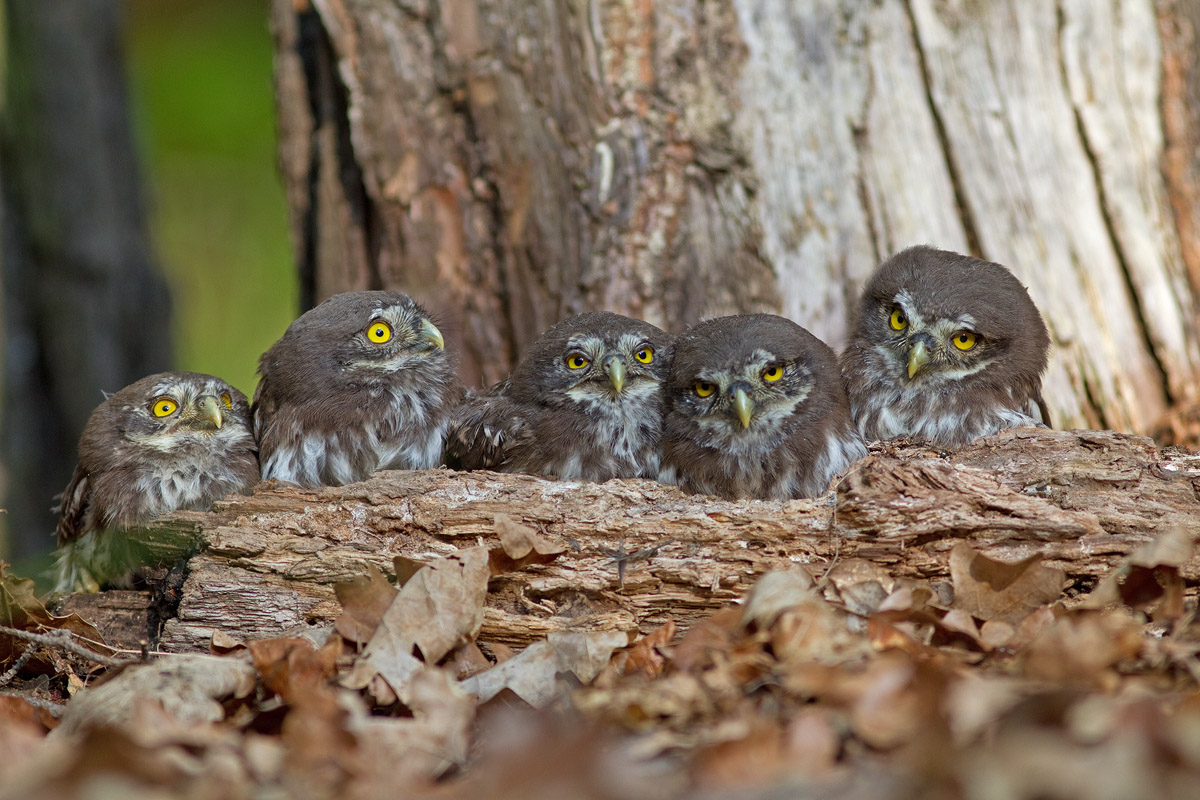 Sraz účastníků je v 18:00 hod. na Záchranné stanici živočichů Plzeň (Zábělská 75).Zde se dozvíte zajímavosti ze života sov, prohlédnete si soví letku pod binokulární lupou, uvidíte živé sovy ze Záchranné stanice živočichů Plzeň a vydáte se na netradiční noční vycházku za sovami do blízkého lesa pod Chlumem.Vhodná výbava: pevnější obuv, svítilna a dobrá nálada.Kontakt: Lubomír Volter (mobil: 608 568 065)